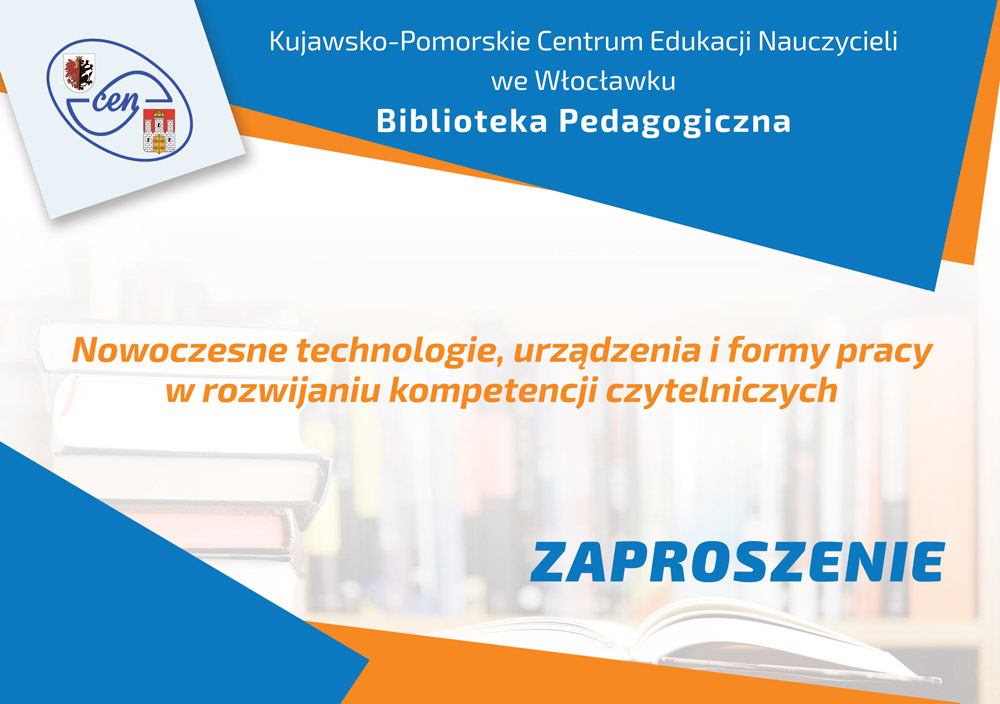 Ogólnopolskie spotkanie nauczycieli bibliotekarzyKujawsko – Pomorskie Centrum Edukacji Nauczycieli we Włocławku zaprasza                       w dniach 15 - 16 marca 2016 roku na ogólnopolskie spotkanie sieci współpracy                                      i samokształcenia nauczycieli bibliotekarzy bibliotek pedagogicznych i szkolnych                                     pt. „Nowoczesne technologie, urządzenia i formy pracy w rozwijaniu kompetencji czytelniczych”. Współorganizatorem wydarzenia jest Ośrodek Rozwoju Edukacji                             w Warszawie. Spotkanie ma na celu wspieranie nauczycieli w rozwijaniu zainteresowań czytelniczych uczniów oraz prezentację skutecznych sposobów zachęcania do czytania. Dla uczestników przygotowano zajęcia pokazujące związek między programowaniem a czytaniem, pozwalające rozwijać wyobraźnię i kreatywność uczniów. W trakcie warsztatów przewidziano również możliwość tworzenia filmów metodą animacji poklatkowej. Podczas zaplanowanej wideokonferencji nauczyciele bibliotekarze będą mogli podzielić się doświadczeniem w wykorzystywaniu narzędzi krytycznego myślenia w edukacji czytelnika XXI wieku.Spotkanie odbędzie się w siedzibie Kujawsko - Pomorskiego  Centrum Edukacji Nauczycieli we Włocławku, ul. Nowomiejska 15A.	
Program konferencji 15.03.2016 r. (wtorek)godz. 10.00 - 10.15  Powitanie uczestników sieci  - Grażyna Troszyńska,  Dyrektor              Kujawsko - Pomorskiego Centrum Edukacji Nauczycieli we Włocławkugodz. 10.15 - 10.45 Prezentacja Kujawsko-Pomorskiego Centrum Edukacji Nauczycieli                    we Włocławku:	model kompleksowego wspomagania szkół i placówek	zajęcia otwarte w interaktywnej pracowni dydaktycznej	Kujawsko-Pomorska Platforma Edukacyjna	Z grą Minecraft po województwie kujawsko – pomorskimgodz. 11.00 – 12.30  Warsztaty: Co ma wspólnego programowanie z czytaniem? - Maciej Gołębiowski, nauczyciel Gimnazjum nr 14 we Włocławku, uczestnik programu „Mistrzowie Kodowania”godz. 12.45 – 15.15 Warsztaty: Jak motywować ucznia do czytania za pomocą TIK? Magdalena Brewczyńska, nauczyciel bibliotekarz KPCEN we WłocławkuWarsztaty: Kolorowe zabawy z chustą i tunelem animacyjnym - Agata Safian, Joanna Grabowska, nauczyciele bibliotekarze KPCEN we Włocławkugodz. 15.15 – 15.45 Wideokonferencja: Narzędzia krytycznego myślenia TOC w rozwijaniu kompetencji czytelniczych - Maciej Winiarek, Dyrektor TOCFE w Polsce godz. 15.45 – 17.00 Przerwa obiadowa godz. 17.00 – 18.30 Warsztaty: Jak wykorzystać grywalizację w bibliotece? Anna Puścińska, nauczyciel bibliotekarz KPCEN we Włocławku Warsztaty: Urządzenia multimedialne i mobilne wspierające   zainteresowania czytelnicze -  Agata Safian, Joanna Grabowska, nauczyciele bibliotekarze KPCEN we Włocławku16.03.2016 r. (środa)godz. 9.30 – 11.30  Warsztaty: Animacja poklatkowa w promocji książki i czytania -  Magdalena Brewczyńska, Marcin Ćwikliński, nauczyciele bibliotekarze KPCEN we Włocławkugodz. 11.30 – 13.00  Warsztaty: Biblioteka w stylu retro – elementy pedagogiki zabawy,       urządzenia analogowe – Iwona Lelewska, nauczyciel bibliotekarz KPCEN we Włocławkugodz. 13.00               Podsumowanie spotkania - Grażyna Troszyńska, KPCEN we Włocławku,    Agnieszka Pietryka, ORE Warszawa* Istnieje możliwość uczestnictwa w spotkaniach warsztatowych w dniach 14.03. lub 16.03.2016 r. 14.03. jest terminem alternatywnym dla osób, które nie mogą uczestniczyć w spotkaniu 16.03.14.03.2016 r. (poniedziałek) *godz. 13.00 – 15.00 Warsztaty: Animacja poklatkowa w promocji książki i czytania, Magdalena Brewczyńska, Marcin Ćwikliński, nauczyciele bibliotekarze KPCEN we Włocławkugodz. 15.30 – 17.00 Warsztaty: Biblioteka w stylu retro – elementy pedagogiki zabawy, urządzenia analogowe - Iwona Lelewska, nauczyciel bibliotekarz KPCEN we Włocławku